От начальника отдела разработки и сопровожденияпрограммного обеспечения ГКУ «Медицинский информационно-аналитический центр в Курганской области»Кадниковой Е.В.Инструкцияпо созданию в Единой региональной медицинской информационной системе Курганской области (далее - РМИС 2.0) и направлению на регистрацию в Федеральный реестр электронных медицинских документов Единой государственной информационной системы в сфере здравоохранения (далее - РЭМД ЕГИСЗ) медицинских справок в бассейн (форма 083/4-89). 	На сегодняшний день не существует стандартной формы для документа «Медицинская справка в бассейн», поэтому используется муниципальный нормативно-правовой документ, а именно, форма 083/4-89 в соответствии с приложением к приказу Департамента здравоохранения Правительства Москвы от 6.02.1996г. №65 «О порядке проведения медицинских освидетельствований, периодических и предварительных медицинских осмотров».	1. Создаем новый амбулаторный случай (см. скриншот №1):Скриншот №1.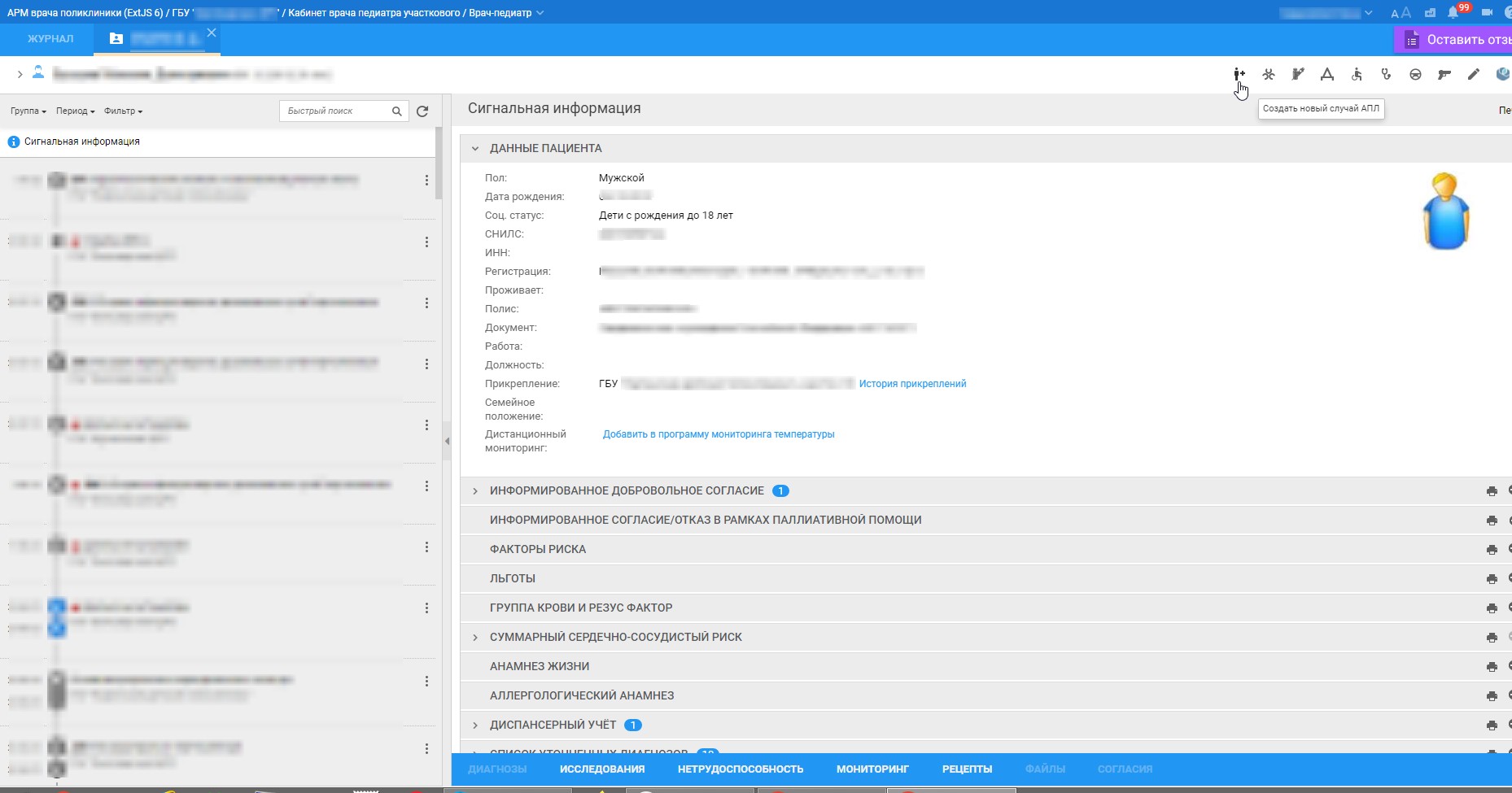 	2. Начинаем заполнять данные о посещении (см. скриншот №2):Скриншот №2.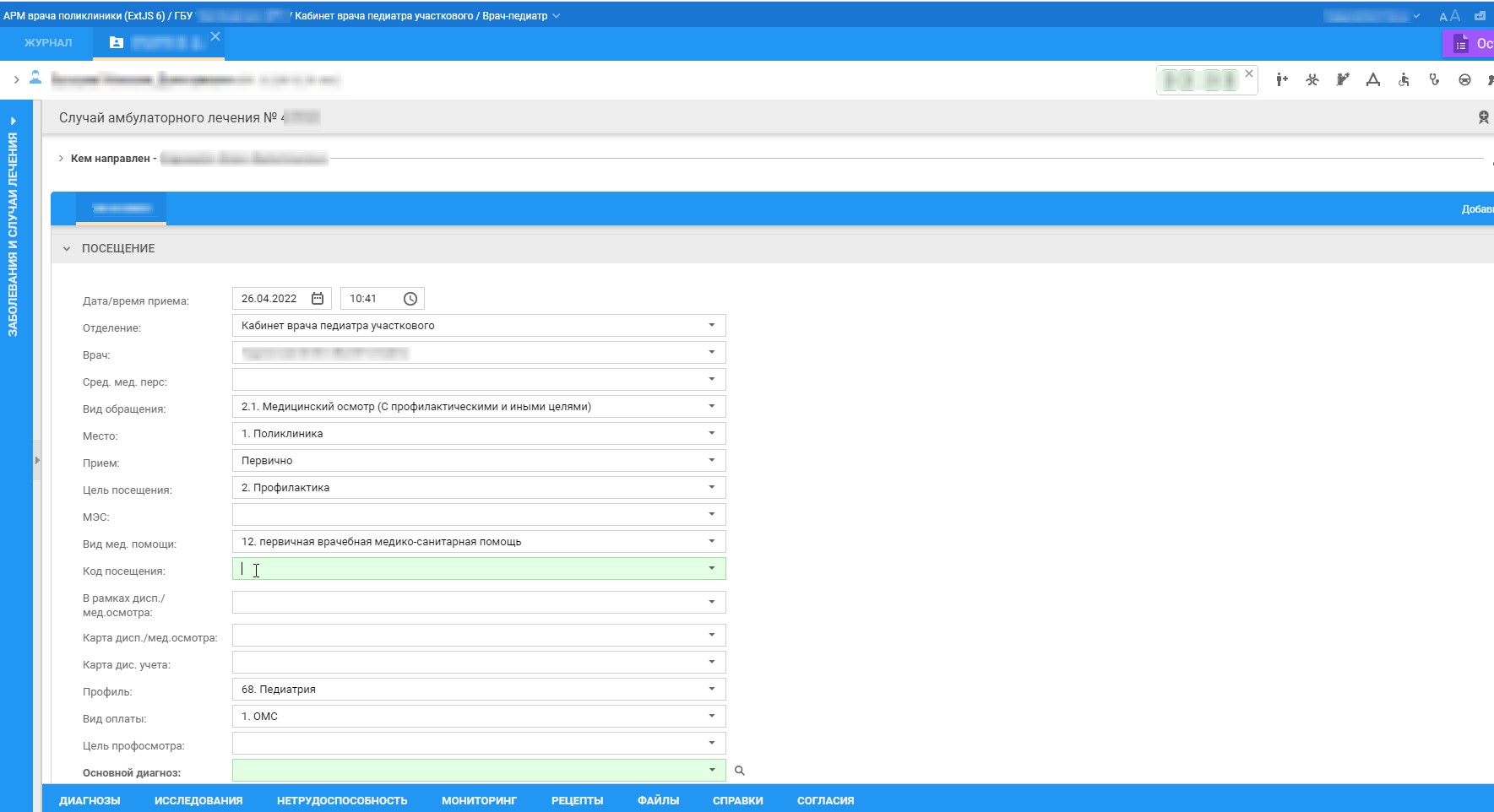 	3. В поле «Код посещения» можно набрать 3 первых буквы от названия специальности врача, например, «пед» (без кавычек) для более быстрого поиска нужной услуги педиатра, прокручиваем бегунок справа, в выпадающем списке выбираем услугу «B04.031.004 Профилактический прием (осмотр, консультация) врача-педиатра участкового» (см. скриншот №3):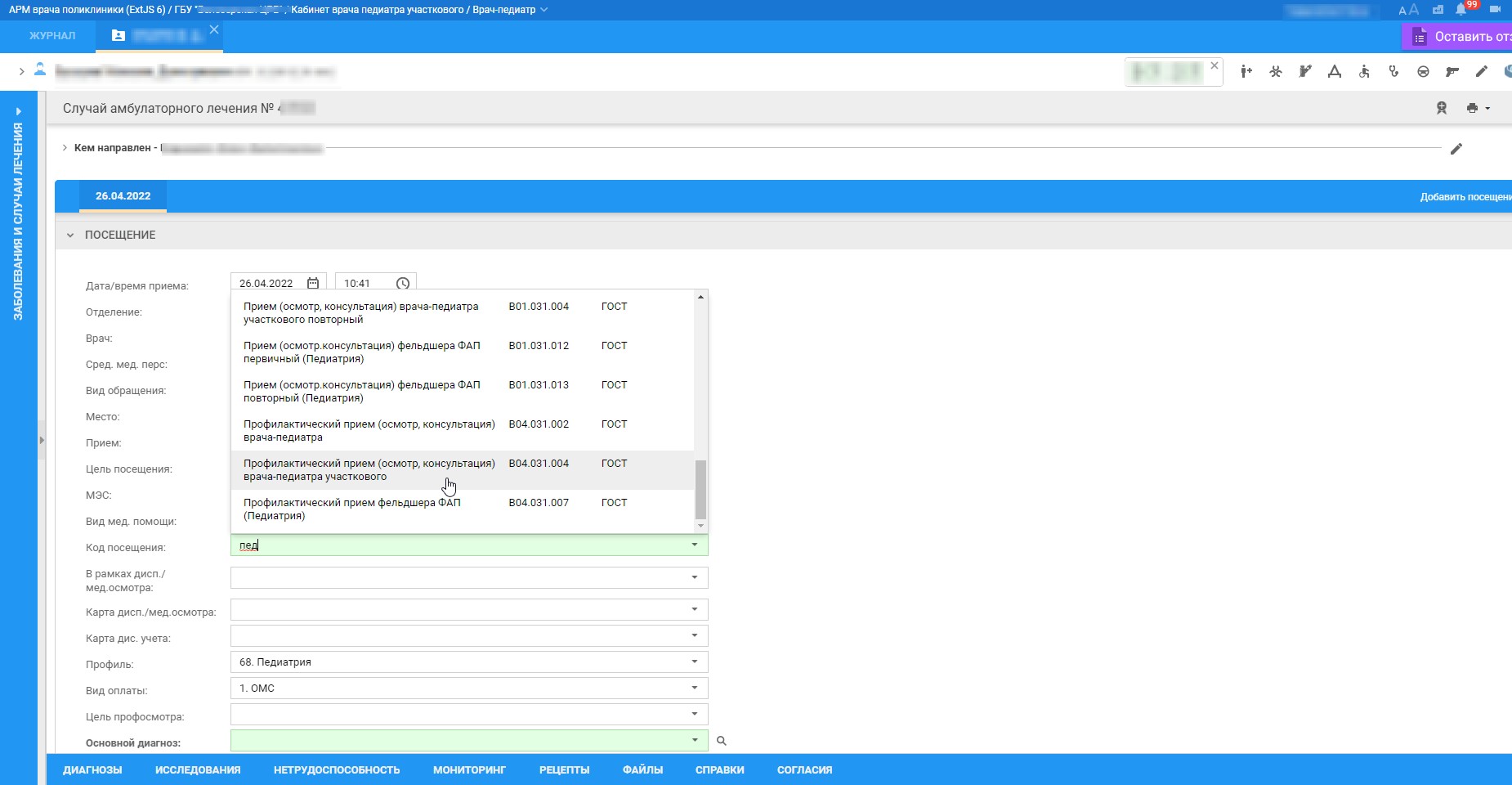 	4. Заполняем остальную информацию по посещению, в разделе «Осмотр» заполняем протокол (см. скриншот №4а)  и нажимаем на кнопку «Справки» внизу (см. скриншот №4б):Скриншот №4а: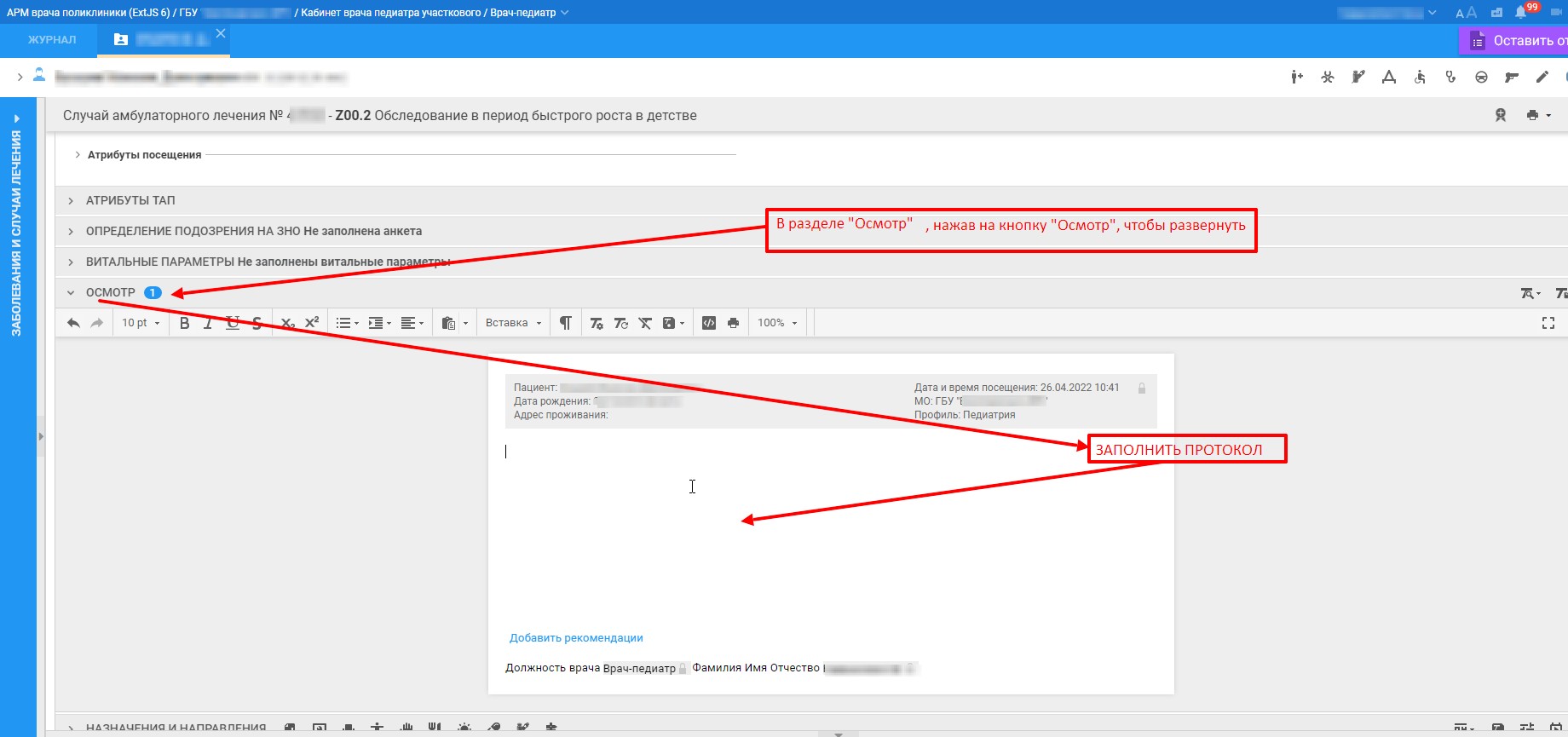 Скриншот №4б.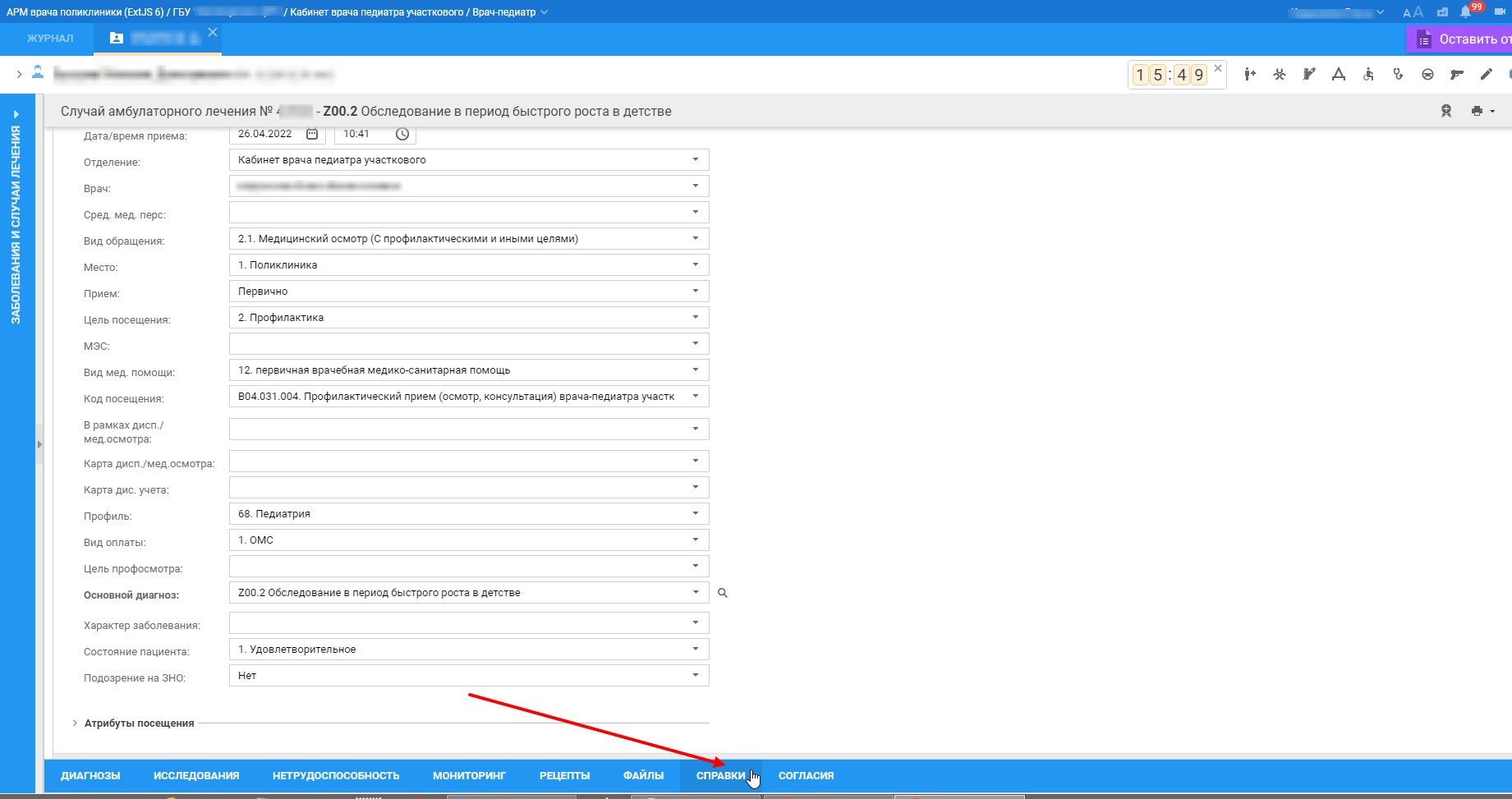 NB: если медицинская справка в бассейн выдается на платной основе, то в поле «Вид оплаты» выбираем значение «3.Средства граждан», а не значение  «1.ОМС».		5. После нажатия на кнопку «Справки раздел «Справки» раскрывается, нажимаем на значок раскрывающегося треугольника справа,  рядом с надписью «Добавить справку» (см. скриншот №5):Скриншот №5.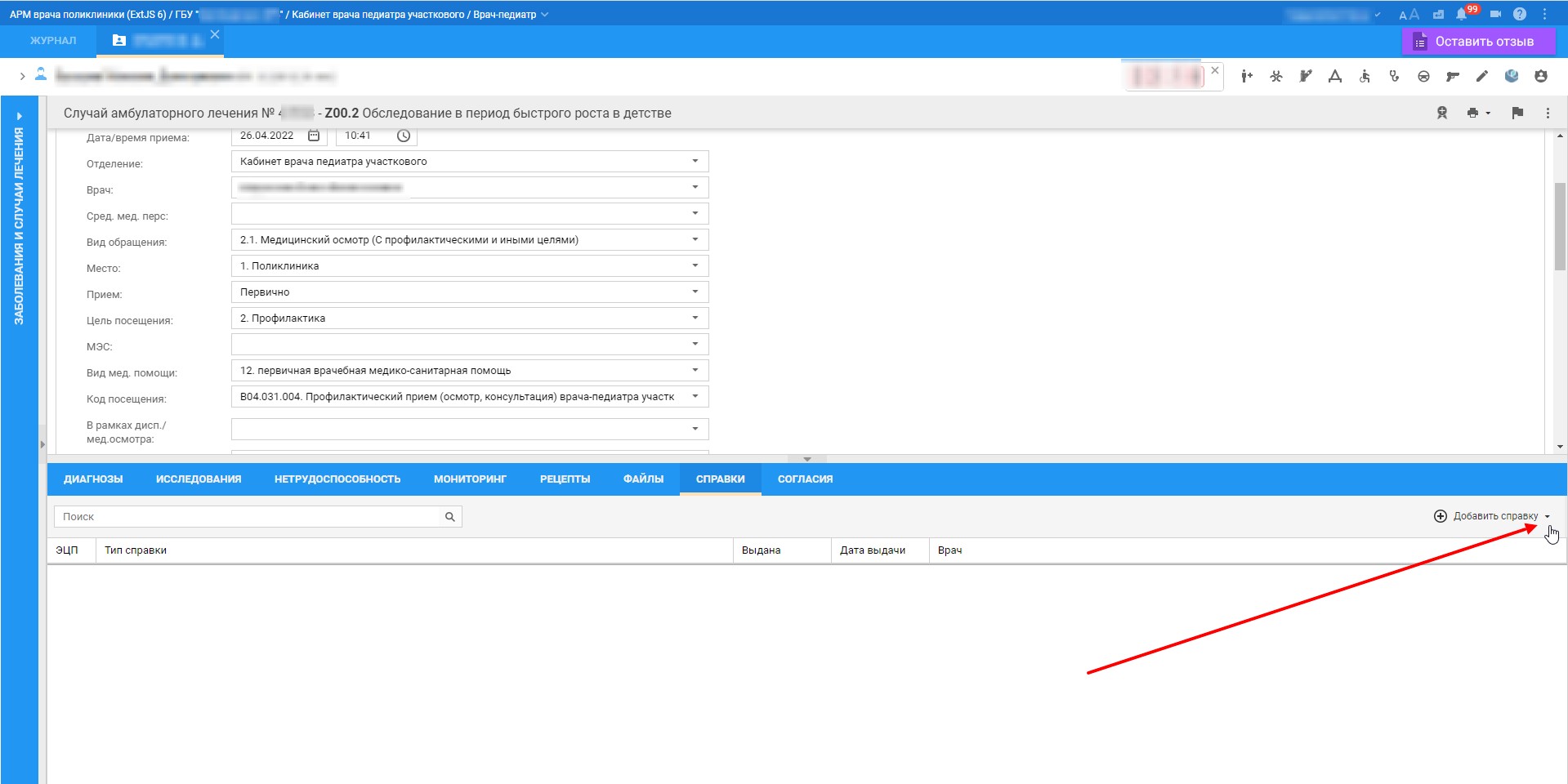 	6. После этого выбираем в выпадающем списке значение «Медицинская справка в бассейн» (см. скриншот №6):Скриншот №6.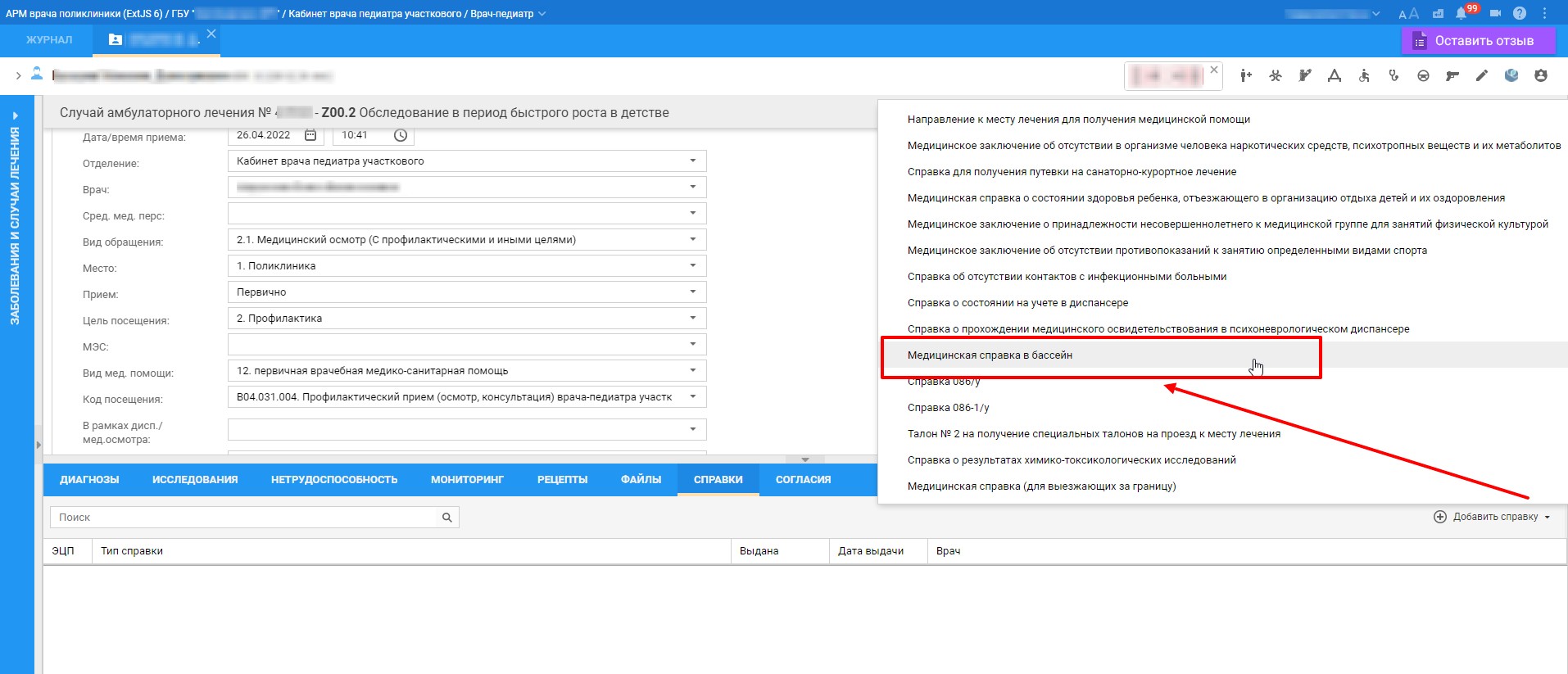 	7. Заполняем открывшуюся форму «Медицинская справка в бассейн.Добавление»: поля «Серия справки» и «Номер» не обязательные, можно не заполнять. В поле « Дата выдачи справки» автоматически встает текущая дата,  обязательно заполняем поле «Дата окончания действия», например, наша справка будет действовать 6 месяцев, поэтому ставим «26.10.22». В поле «Место предъявления» автоматически указано значение «По требованию». Поля «Анализ на энтеробиоз», «Заключение дерматолога» и «Заключение терапевта» заполняем вручную, указывая даты осмотров соответствующих врачей и диагнозы (данные в эти поля не подтягиваются), поля «Врач, выдавший справку» и «Заключение» заполняются автоматически. Есть поле комментарий, которое можно заполнять (в нем можно дополнительно, помимо других комментариев, для удобства указать дату выдачи справки, например, «Дата выдачи справки - 26.04.2022г.», так как утвержденной формой 083/4-89 медицинской справки в бассейн не предусмотрено в печатном виде справки отдельное поле для даты выдачи справки) или можно не заполнять это поле, после этого нажимаем «Завершить» (см. скриншот №7):Скриншот №7.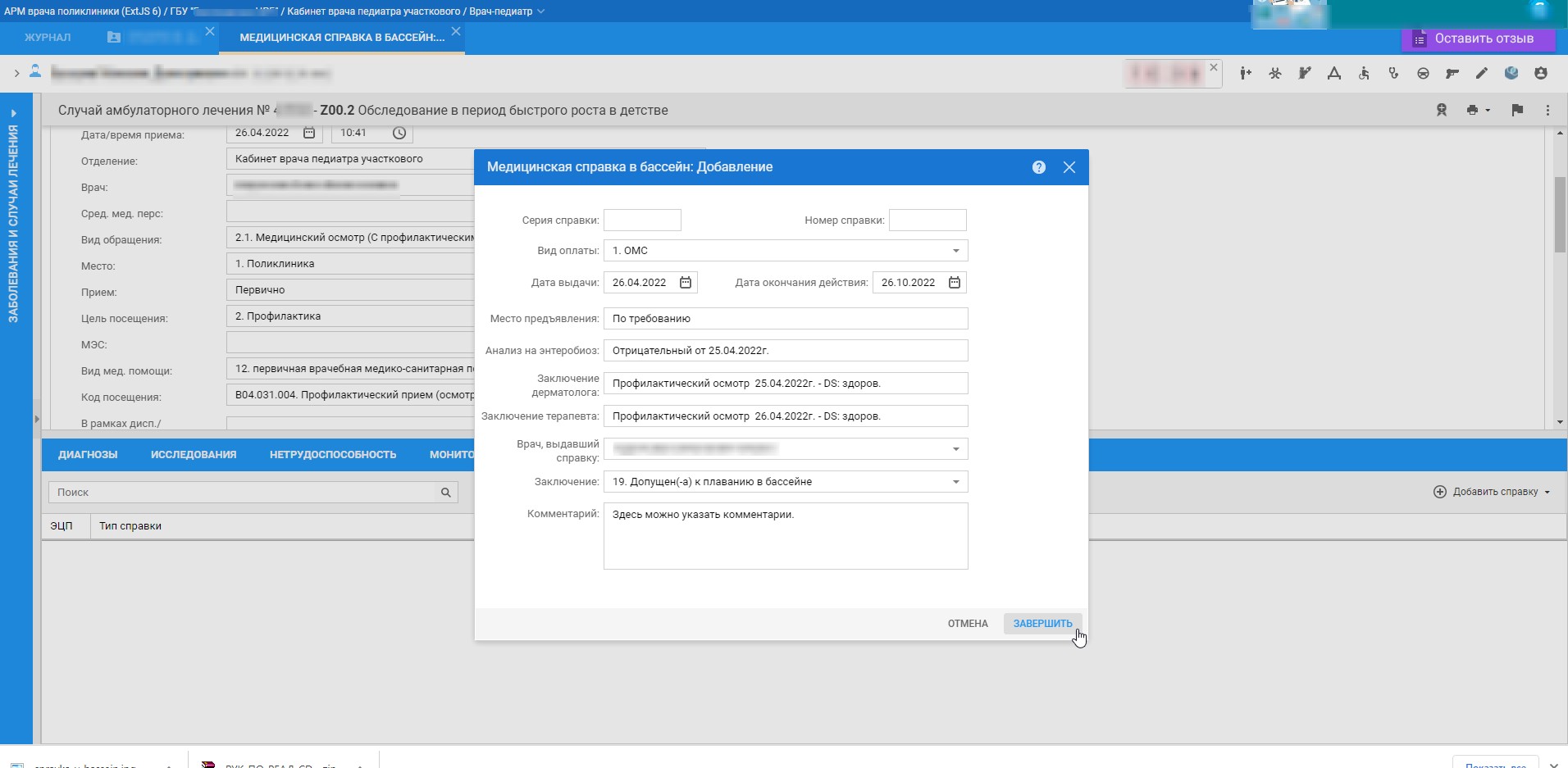 	8.После нажатия кнопки «Завершить» созданная справка в бассейн отображается в разделе «Справки», далее подписываем здесь справку своей электронной цифровой подписью (т.е. подписью врача, создавшего справку) для возможности дальнейшего подписания справки (уже не Вами, а другим уполномоченным на это сотрудником медицинской организации из АРМ администратора МО) электронной цифровой подписью медицинской организации для отправки на регистрацию в  Федеральный реестр электронных медицинских документов Единой государственной информационной системы в сфере здравоохранения (далее - РЭМД ЕГИСЗ) (см. скриншот №8):Скриншот №8.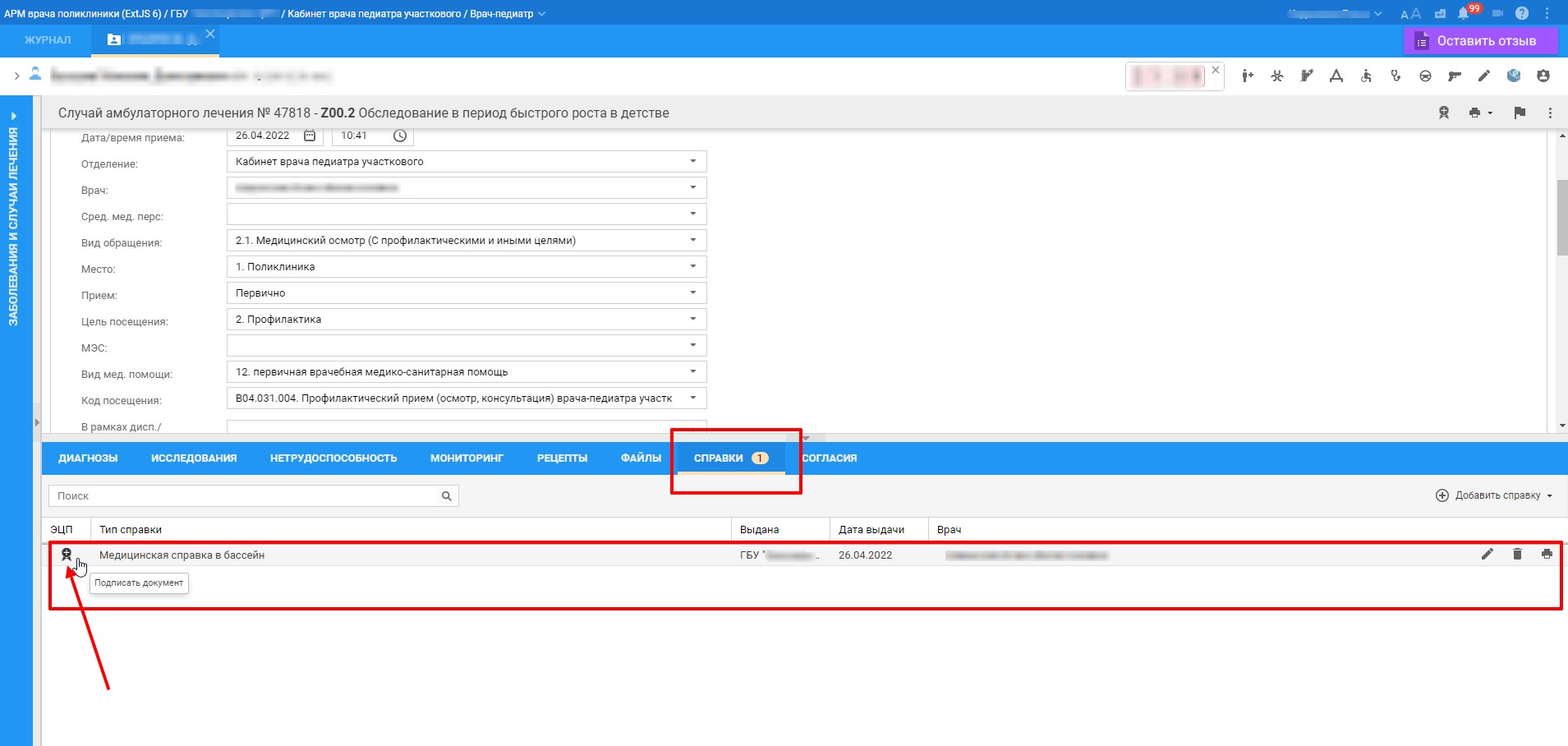 	9. Распечатываем справку, нажав кнопку «Печать» справа в строке с распечатываемой справкой (см. скриншот №9). Скриншот №9. 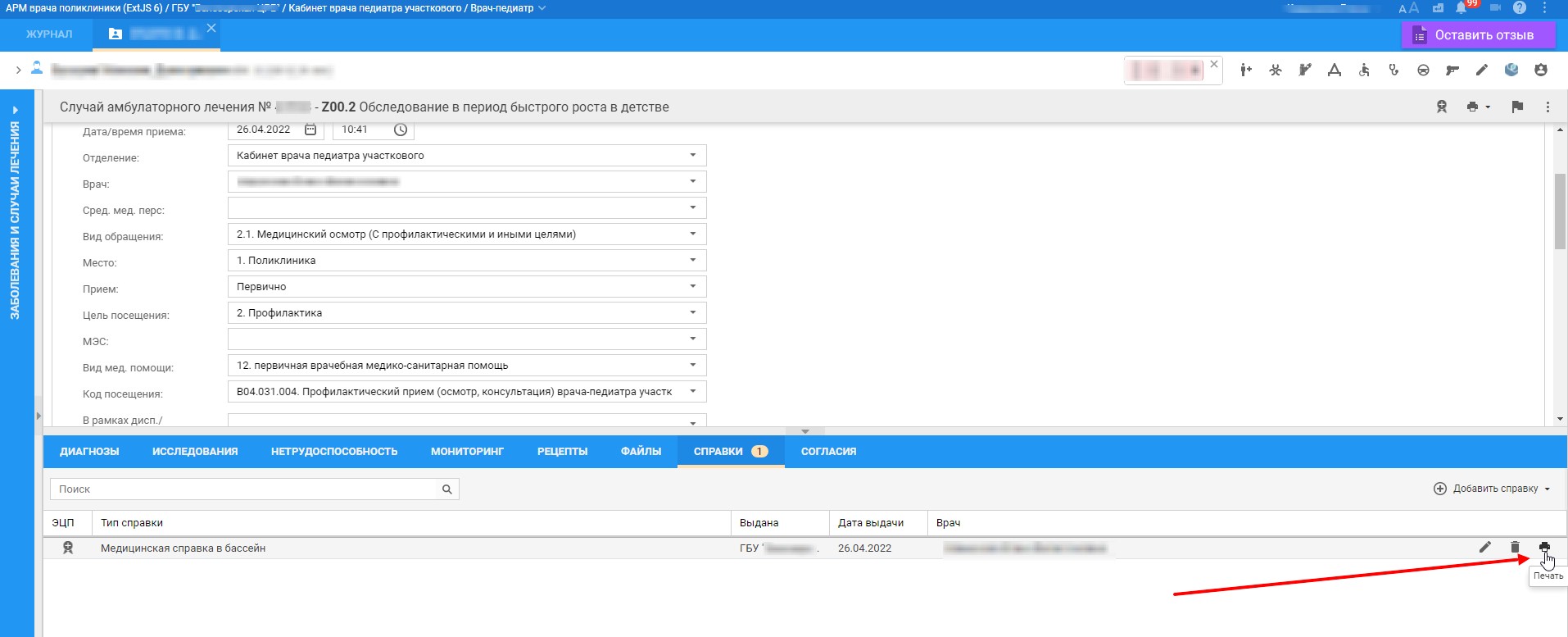 	10. После нажатия кнопки «Печать» распечатываемая форма выглядит так, как на скриншоте №10. На скриншоте №10 также дополнительно указана информация о том, какие поля справки как (вручную или автоматически) и чем заполняются. Для печати нажать кнопку «Печать» в верхнем правом углу формы (см. скриншот №10).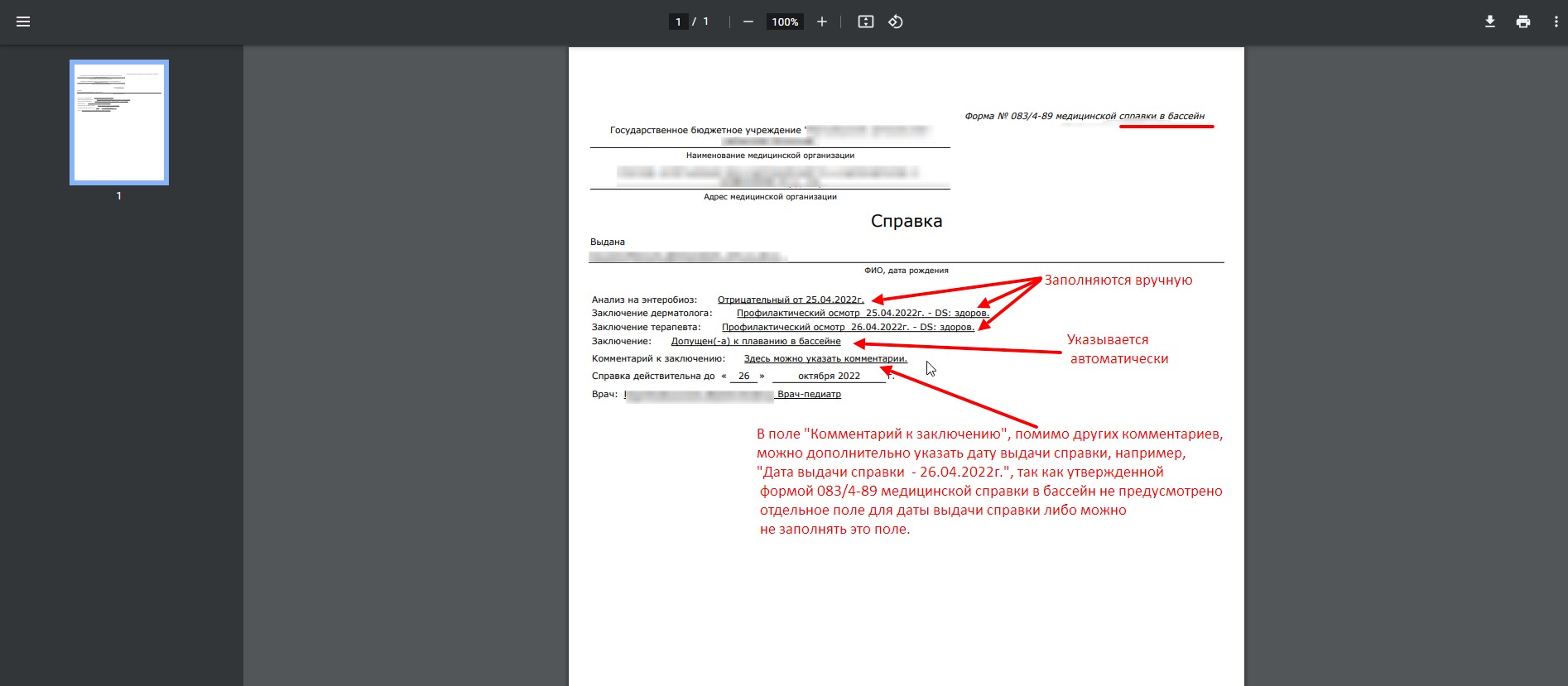 	NB: 1.Распечатать можно  как подписанную, так и не подписанную электронной цифровой подписью врача справку, далее на распечатанной справке в бассейн необходимо доставить недостающие подписи и печати и отдать на руки пациенту.	2.Все справки в бассейн должны подписываться электронной цифровой подписью врача, затем электронной цифровой подписью медицинской организации и отправляться на регистрацию в РЭМД ЕГИСЗ.	NB: Не забывайте в конце закрыть созданный амбулаторный случай лечения (нажать на значок «флажка» в верхнем правом углу формы «Случай амбулаторного лечения…» и заполнить обязательные поля открывшейся формы).